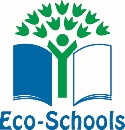 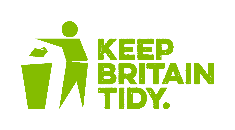 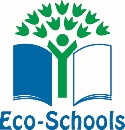 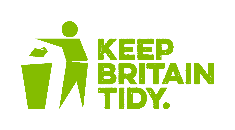 Eco Club Meeting13.1.22AgendaAction PlanMinutesPresent: Ada, Edie, Phoebe RK, Luke, Edwyn, Emily, Casper, Lily, Phoebe Rose, Sophia, DarceyWe worked in small groups to plan out each part of our action plan(To be continued during Monday celebration worship time)